Publicado en Madrid y Barcelona el 14/06/2018 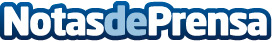 Meetic inaugura el verano con nuevos eventos:  Los Moments y los Week-UpGirarán en torno a originales experiencias temáticas donde los usuarios podrán conocer el amor.  Moment + Week-up = fin de semana de encuentros único entre solteros.En Madrid se podrá aprender el arte de la coctelería de la mano del Campeón de España de la ABE (Asociación de Barman de España)
Datos de contacto:Lucía MuñozNota de prensa publicada en: https://www.notasdeprensa.es/meetic-inaugura-el-verano-con-nuevos-eventos Categorias: Sociedad Madrid Cataluña Entretenimiento Eventos http://www.notasdeprensa.es